EKI-9728G-4X8CI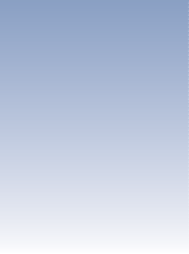 Industrial Rackmount L3 Managed Switch with AC/DC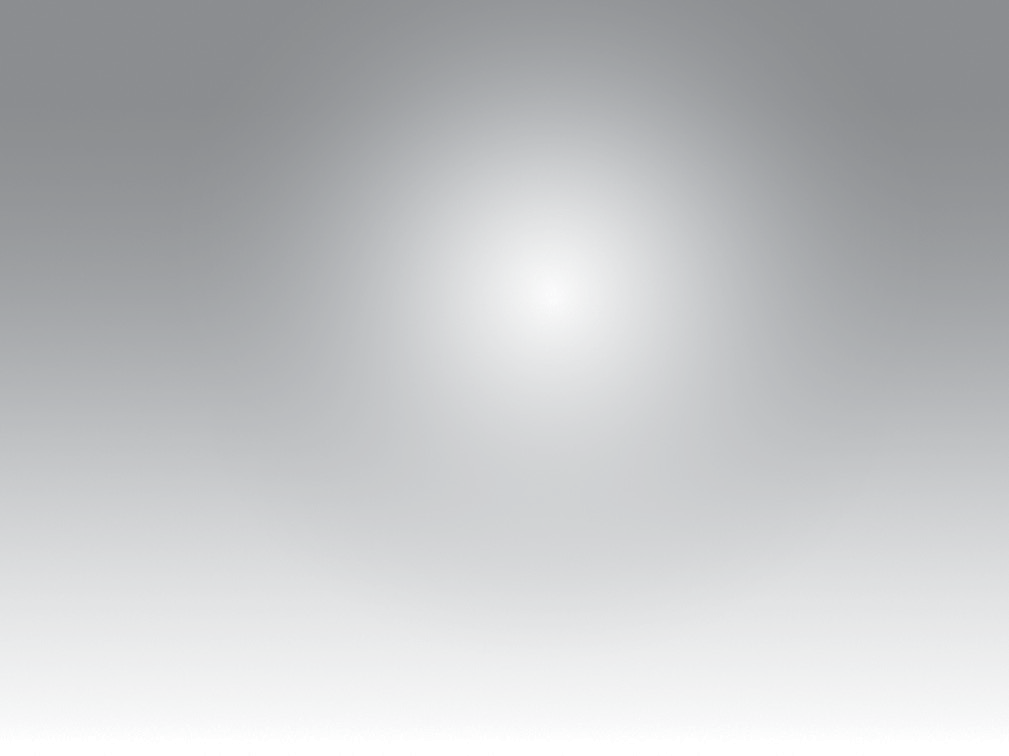 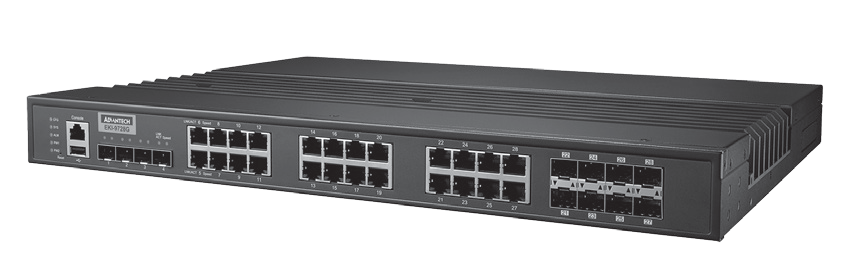 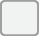 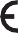 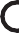 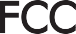 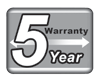 IntroductionThe EKI-9728G is an L3 management switch that supports RIP v1/v2, OSPF v2, and VRRP. Its wide operating temperature of -40 ~ 85°C means that it can operate reliably in harsh environments. Designed with 16 Gigabit ports, 4 10GbE SFP ports, and 8 Gigabit ports, this unit provides abundant and flexible connection options. Finally, the EKI-9728G series feature dual power inputs to ensure system stability, and 2 relay outputs for greater user flexibility.SpecificationsCommunications Standard	IEEE 802.3, 802.3u, 802.3x, 802.3z, 802.1D, 802.1w, 802.1p, 802.1Q, 802.1X, 802.3ad, 802.3abLAN	10/100/1000BASE-TX, optional 100BASE-FX, 1000BASE-SX/LX/LHX/XD/ZX/EZXTransmission Distance Ethernet: Up to 100 m (4- wire Cat.5e, Cat.6 RJ45cable suggested for Gigabit port) SFP: Up to 110 km (depends on SFP)Transmission Speed	Ethernet: 10/100 Mbps Auto-NegotiationGigabit Copper: 10/100/1000 Mbps, Auto-Negotiation Gigabit Fiber: Up to 1000 MbpsInterfaceConnectors	16 x RJ45 (Ethernet)8 x RJ45/SFP (mini-GBIC) combo ports 4 x SFP Ports3-pin removable screw terminal (Power) 4-pin removable screw terminal (Relay)LED Indicators	10/100T (X): Link/Activity, Duplex/CollisionGigabit Copper: Link/Activity, Speed (1000 Mbps) SFP: Link/ActivityConsole	RS-232 (RJ45)MechanismEnclosure	IP30, metal shell with solid mounting kits Dimensions (W x H x D) 442 x 44 x 352 mm (17.4" x 1.73" x 13.85")Mounting	1U 19" Rack mountPowerPower Consumption	19.24 W @ 110VACPower Input	90 ~ 264AC/88 ~ 370VDCFault Output	2 Relay OutputsProtectionPower Reverse	PresentOverload Current	PresentEnvironmentOperating Temperature -40 ~ 85°C (-40 ~ 185°F)Storage Temperature	-40 ~ 85°C (-40 ~ 185°F)Operating Humidity	10 ~ 95% (non-condensing)Storage Humidity	10 ~ 95% (non-condensing)CertificationEMI	CE FCC EN55022 Class A  EMS	EN 61000-4-2EN 61000-4-3EN 61000-4-4EN 61000-4-5EN 61000-4-6EN 61000-4-8 Shock	IEC 60068-2-27Freefall	IEC 60068-2-32Vibration	IEC 60068-2-6 	Industrial Ethernet Solutions	All product specifications are subject to change without notice.	Last updated: 27-Jun-2018EKI-9728G-4X8CIL2 Features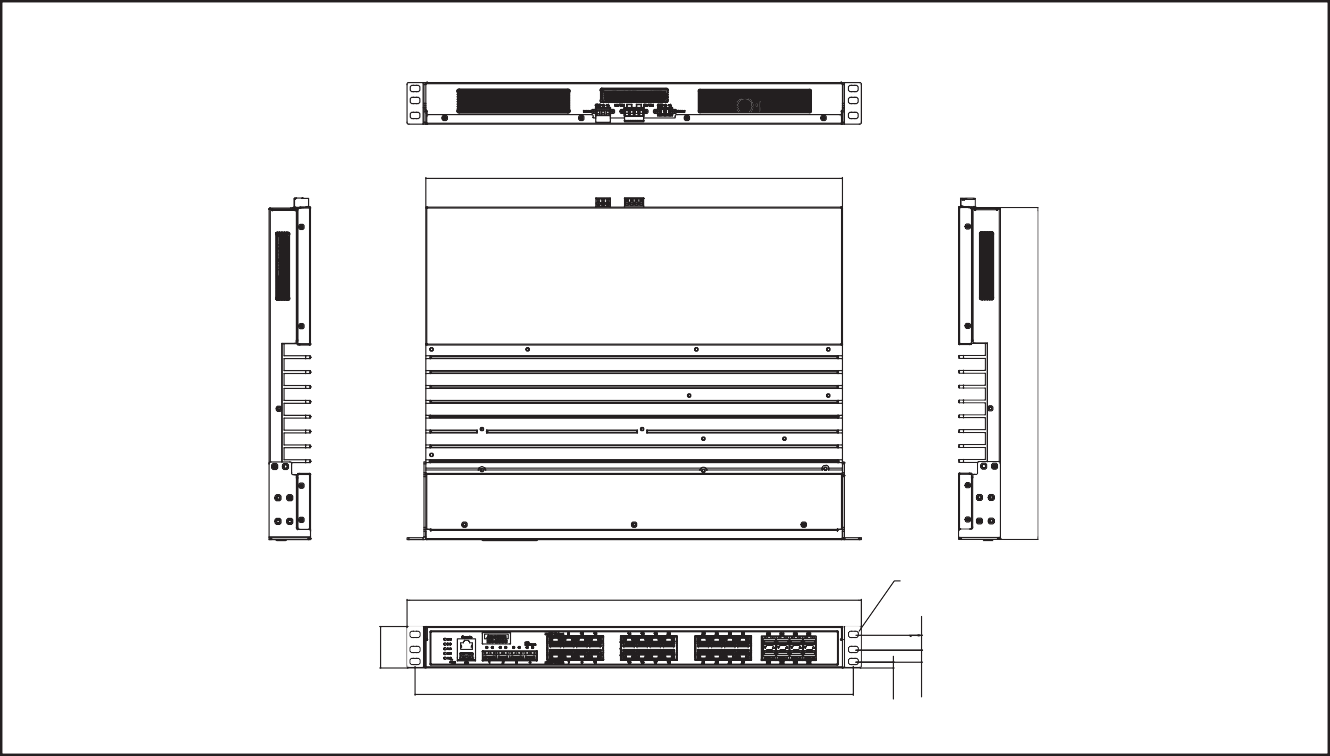 L2 MAC Address	16KJumbo Frame	12KBVLAN Group	4093 (VLAN ID 1~4093)VLAN	Mac based VLAN, Protocol based VLAN,IP subnet based VLAN, Port based VLAN, GVRPPort Mirroring	Per port, Multi-source portIP Multicast	IGMP Snooping v1/v2/v3, MLD Snooping,IGMP Immediate leaveStorm Control	Broadcast, Multicast, Unknown unicastSpanning Tree	IEEE 802.1D-STP, IEEE 802.1s-MSTP,IEEE 802.1w-RSTPUnicast Routing	Static Routing, RIPV1/V2, OSPFQoSPriority Queue	WRR (Weighted Round Robin), SP (Strict Priority)SchedulingClass of Service	IEEE 802.1p based CoS, IP TOS, DSCP based CoSRate Limiting	Egress Rate limit, Ingress Rate limitLink Aggregation	IEEE 802.3ad Dynamic Port Trunking, Static PortTrunkingOrdering InformationEKI-9728G-4X8CI-AE	Ind. Rackmount L3 Managed Switch with AC/DCSecurityPort Security	Static, DynamicAuthentication	802.1x (Port-Based), RADIUS, TACACS+Advanced Security	IP Source GuardManagementDHCP	Client, ServerAccess	SNMP v1/v2c/v3, WEB, Telnet, RMON, Standard MIB, Private MIBSecurity Access	SSH 2.0, SSLSoftware Upgrade	TFTP, HTTP, Dual ImageNTP	SNTP clientRouting Redunance	VRRP 	Online Download www.advantech.com/products	